Publicado en España el 07/10/2022 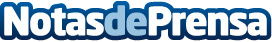 PULIGAVIOTA explica todo lo referente a la limpieza con chorro de arenaEl chorro de arena es uno de los tipos de limpieza más utilizado a nivel industrial, así como un método muy popular para la limpieza de componentes de acero, madera o construcciónDatos de contacto:PuliGaviotaLimpieza con chorro de arena91 461 07 83Nota de prensa publicada en: https://www.notasdeprensa.es/puligaviota-explica-todo-lo-referente-a-la Categorias: Nacional Madrid Jardín/Terraza Servicios Técnicos Hogar http://www.notasdeprensa.es